ПОСТАНОВЛЕНИЕ30 октября  .                                        № 30                                       с. Эсто-АлтайОб утверждении «Правила по благоустройству территории Эсто-Алтайского сельского муниципального образования Республики Калмыкия»В соответствии с Федеральным законом № 131-ФЗ от 6 октября 2003 г. «Об общих принципах организации местного самоуправления в Российской Федерации», Уставом Эсто-Алтайского сельского муниципального образования Республики Калмыкия, Администрация Эсто-Алтайского сельского муниципального образования Республики Калмыкия, постановляет: Утвердить «Правила по благоустройству территории Эсто-Алтайского сельского муниципального образования Республики Калмыкия». Настоящее постановление вступает в силу с момента подписания и подлежит опубликованию на официальном сайте Эсто-Алтайского сельского муниципального образования Республики Калмыкия.ий 14 б попер. й Яшалтинского района Республики Калмыкия, 
екоторых объектов по пер. Глава (ахлачи) Эсто-Алтайского сельского муниципального образования Республики Калмыкия                                                                             А.К. МанджиковУтверждено                                                                                      Постановлением Администрации                                                                                            Эсто-Алтайского сельского муниципального образования Республики Калмыкия                                                                                          от «30» октября 2017 г. № 30ПРАВИЛАПО БЛАГОУСТРОЙСТВУ ТЕРРИТОРИИ ЭСТО-АЛТАЙСКОГО СЕЛЬСКОГО МУНИЦИПАЛЬНОГО ОБРАЗОВАНИЯ РЕСПУБЛИКИ КАЛМЫКИЯ1.Общие положения.1.1 Настоящие Правила по благоустройству территории  Эсто-Алтайского сельского муниципального образования Республики Калмыкия (далее - Правила) разработаны с целью обеспечения должного санитарно-эстетического состояния территории Эсто-Алтайского сельского муниципального образования  Республики Калмыкия. 1.2. Правила направлены на повышение уровня благоустройства и содержания территории Эсто-Алтайского сельского муниципального образования Республики Калмыкия (далее  –  Эсто-Алтайское СМО РК) и создание благоприятной для жизни и здоровья людей среды обитания.1.3. Настоящие Правила устанавливают порядок и требования по содержанию и уборке территорий Эсто-Алтайского СМО РК, порядок содержания зеленых насаждений, малых архитектурных форм, нестационарных торговых объектов, элементов благоустройства, порядок сбора и вывоза твердых бытовых отходов, эксплуатации дорог, освещения территории, доступности среды территории, праздничного оформления территории, а также предусматривают ответственность за нарушение настоящих Правил.2.Порядок эксплуатации объектов благоустройства территории Эсто-Алтайского сельского муниципального образования Республики Калмыкия.2.1.Физические и юридические лица, индивидуальные предприниматели, являющиеся собственниками зданий (помещений в них), сооружений, включая временные сооружения, а также владеющие земельными участками на праве собственности, ином вещном праве, праве аренды, ином законном праве, осуществляют уборку прилегающей территории самостоятельно или посредством привлечения специализированных организаций.2.2. Вывоз твердых бытовых отходов производится на договорной основе с соответствующими юридическими и физическими лицами, в том числе жильцами многоквартирных домов. Заключение договора для всех юридических и физических лиц, жильцов многоквартирных домов является обязательным, если указанные лица не располагают технической возможностью для своевременного вывоза твердых бытовых отходов и жидких нечистот на мусорную свалку своими силами.2.3. Вывоз твердых бытовых отходов и жидких нечистот производится только на полигоны твердых бытовых отходов (свалки), а биологические отходы (трупы животных, птиц и т.д.) на скотомогильник.3.  Порядок содержания зеленых насаждений на территории Эсто-Алтайского СМО РК3.1. Зеленые насаждения3.1.1.Не допускается:
            - самовольная посадка деревьев, кустарников, устройство огородов в переулках и проездах;
            -касание ветвей деревьев проводов линий электропередачи, закрывание ими указателей улиц и номерных знаков домов.
Побелка стволов деревьев гашеной известью  или специальными составами обязательно производится на отдельных участках с повышенными санитарными требованиями (вблизи общественных туалетов, мест сбора мусора и бытовых отходов, столовыми, больничными и детскими учреждениями) не реже одного раза в год. Своевременную обрезку ветвей в охранных зонах (в радиусе одного метра) проводов линий электропередачи обеспечивает организация - балансодержатель электрических сетей, обрезку ветвей закрывающих указатели улиц и номерные знаки домов обеспечивают домовладельцы.  
          3.1.2. Полив зеленых насаждений на объектах озеленения производится балансодержателем или  специализированной организацией в утреннее время.
          3.1.3. Погибшие и потерявшие декоративность растения в цветниках и вазонах должны сразу удаляться с одновременной посадкой новых растений.
          3.1.4. Обязанность за сохранностью зеленых насаждений и проведение всего комплекса работ, необходимых для нормального роста деревьев, в Эсто-Алтайском сельском муниципальном образовании Республики Калмыкия возлагаются:- по зеленым насаждениям возле жилых домов и во дворах – на владельцев домов;- по зеленым участкам возле зданий, принадлежащих юридическим лицам – на руководителей предприятий, учреждений и организаций, размещенных в указанных зданиях;- по земельным участкам на территориях возле предприятий, учреждений, организаций - на руководителей указанных предприятий, учреждений, организаций.
          3.1.5. Санитарная вырубка зеленых насаждений производится при получении в установленном порядке разрешений на ее проведение. 
           3.1.6. Санитарной вырубке подлежат деревья и кустарники, находящиеся в следующем состоянии:
           -погибшие, поврежденные, неподдающиеся восстановлению;
           -сухостойные;
           -аварийные (имеющие наклон менее 45 градусов);
           - расположенные ближе 5 м от фундамента зданий;-деревья, представляющие угрозу для жизни и здоровья людей при стихийных бедствиях;
            3.1.7. Запрещается осуществлять несогласованные в установленном порядке и наносящие ущерб растительному миру действия.
            Несогласованными признаются:
            - повреждение растущих деревьев и кустарников до степени прекращения роста (уничтожение);
            - уничтожение или повреждение деревьев и кустарников в результате поджога или небрежного обращения с огнем;
            - повреждение деревьев и кустарников сточными водами, химическими веществами, отходами, выбросами в атмосферный воздух загрязняющих веществ, обусловливающих их усыхание или заболевание;
          - кольцевое снятие коры.
Несогласованные действия влекут за собой применение мер административной ответственности согласно действующему законодательству.3.2. Охрана зеленого фонда3.2.1.Сохранение зеленого фонда – комплекс агротехнических (в т.ч. рубки, ухода), защитных (в т.ч. борьба с вредителями и болезнями растений) и организационных (в т.ч. разрешения, проекты и их согласование и т.д.) мероприятий.Развитие зеленого фонда – комплекс мероприятий по озеленению, посадке деревьев и кустарников, посеву трав, цветов (в т.ч. выбор участка, подготовка территории, выращивание и приобретение посадочного и посевного материала, работы по посадке и посеву, мероприятия по сохранению до момента приживаемости), осуществляемых по проектам (схемам), утверждаемым администрацией сельского муниципального образования. 3.2.2.Мероприятия по сохранению и развитию зеленого фонда общего пользования за счет средств муниципального бюджета осуществляются специализированными организациями в предусмотренном законодательством порядке. Допускается выполнение мероприятий общественными организациями и гражданами в рамках проведения месячников по озеленению.3.2.3.Посадка цветочной рассады, обрезка кустарников и побелка деревьев, обработка зеленых насаждений против вредителей, болезней на закрепленных территориях производится силами юридических и физических лиц, либо специализированными организациями на договорной основе. 3.2.4. Запрещается вырубка деревьев и кустарников на территории муниципального образования, за исключением вырубки зеленых насаждений на территории индивидуальных домовладений, приусадебных и садово-огороднических участков. Зеленые насаждения, попадающие в зону жилой и промышленной застройки или строительства линейных объектов (трубопроводов, линий электропередач, линий связи и др.) пересаживаются с комом за счет средств застройщика. Также за счет средств застройщика производятся работы по уходу за пересаженными деревьями и кустарниками до момента полной приживаемости. В исключительных случаях по заключению комиссии о невозможности пересадки зеленых насаждений, по разрешению администрации муниципального образования допускается снос зеленых насаждений.3.2.5.Уход за деревьями и кустарниками осуществляется в течение всего года и включает в себя: уход за почвой (полив, рыхление приствольных площадок, удобрение, борьба с сорной растительностью) и уход за кроной и стволом (обрезка, борьба с вредителями и болезнями, утепление приствольных кругов на зиму и др.).3.2.6.Засохшие деревья и кустарники должны быть своевременно убраны и заменены новыми. Упавшие деревья должны быть удалены балансодержателем территории немедленно с проезжей части дорог, тротуаров, от проводов линий электропередачи, фасадов жилых и производственных зданий, а с других территорий – в течение 6 часов с момента обнаружения.3.2.7.При производстве спиливания, рубки или работ по уходу производитель работ обязан очистить территорию от остатков обрезков стволов и веток.3.2.8.Рубка аварийных и сухостойных деревьев производится на основании обследования зеленых насаждений и разрешения администрации сельского муниципального образования.3.2.9.На площадях зеленых насаждений в местах общего пользования (парки, скверы, улицы, рощи и т.п.) запрещается:- ломать ветви деревьев и кустарников, рвать цветы;-разводить костры;- засорять газоны, цветники, дорожки и водоемы;- портить памятники, скульптуры, скамейки, ограды;- добывать из деревьев сок, делать надрезы, надписи и наносить другие механические повреждения;- производить строительные и ремонтные работы без ограждений насаждений щитами, гарантирующими защиту их от повреждений;- обнажать корни деревьев на расстоянии ближе 1,5 м от ствола и засыпать шейки деревьев землей или строительным мусором;- складировать на территории зеленых насаждений любые материалы;-устраивать свалки мусора, снега и льда; 4. Порядок размещения и эксплуатации рекламно-информационных элементов4.1. К рекламно-информационным элементам относятся все виды объявлений, извещений и сообщений, передающие информацию посредством указателей, вывесок, афиш, плакатов, стендов, световых табло.4.2. Размещение рекламно-информационных элементов осуществляется по согласованию с экспертом-консультантом, архитектором отдела экономики, ЖКХ и градостроительства администрации Эсто-Алтайского СМО РК.4.3. Информация предвыборной агитации размещается в специально отведенных местах по согласованию с администрацией Яшалтинского  районного  муниципального образования Республики Калмыкия. Уборка агитационных материалов осуществляется лицами, проводившими данные мероприятия.4.4. Материальный ущерб, причиненный вследствие нарушения правил размещения рекламно-информационных элементов, подлежит возмещению в добровольном или судебном порядке лицом (юридическим, физическим), в интересах которого реклама была размещена.5. Строительство, установка и содержание малых архитектурных форм, элементов внешнего благоустройства5.1. Строительство и установка малых архитектурных форм и элементов внешнего благоустройства: киосков, павильонов, палаток, сезонных рынков, летних кафе, оград, заборов, газонных ограждений, ограждений тротуаров, детских спортивных площадок, рекламных тумб, стендов, афиш и объявлений, подсветка зданий, памятников, реклам, капитальный ремонт тротуаров допускаются с разрешения администрации Эсто-Алтайского СМО РК, при этом должно быть соблюдено целевое назначение земельного участка.5.2. Владельцы малых архитектурных форм, точек выносной и мелкорозничной торговли обязаны содержать их в надлежащем санитарно-эстетическом состоянии, своевременно производить ремонт, окраску.5.3. Окраска, побелка каменных, железобетонных и металлических оград, опор уличного освещения, киосков, жилых, общественных и промышленных зданий производится не реже одного раза в год. 6.Порядок выполнения работ по ремонту, окраске фасадов зданий 6.1. Владельцы зданий, домовладений (юридические и физические лица) осуществляют мероприятия по содержанию фасадов, принадлежащих им зданий в образцовом техническом и эстетическом состоянии.6.2. Ремонт, окраска зданий, домовладений выполняются за счет средств и силами их владельцев или строительными организациями на договорной основе.6.3. Необходимость и периодичность проведения работ по ремонту и окраске фасадов зданий определяются:- владельцами, исходя из существующего состояния фасада;-  администрация Эсто-Алтайского СМО РК, с обязательной выдачей соответствующих предписаний.6.4. За установку и содержание на фасадах зданий вывесок, аншлагов, номерных знаков несут ответственность владельцы зданий.6.5. При ремонте фасадов зданий запрещается срывать или закрашивать указатели пожарных водоисточников ППБ 01 – 93 п.1.7.2.7. Порядок строительства /ремонта/ подземных коммуникаций,капитального ремонта тротуаров и других видов земляных работ 7.1. Производство, строительство, ремонт подземных коммуникаций и других видов земляных работ осуществляется на основании письменного разрешения администрации Эсто-Алтайского СМО РК.7.2. Разрешение подразделяется на два вида:- разрешение при плановом строительстве (ремонте);- разрешение при аварийном ремонте.7.3. Строительство (ремонт) подземных коммуникаций должны вестись в технологической последовательности по календарному плану при постоянном техническом  надзоре.7.4. Ответственный за производство работ обязан обеспечить надлежащее содержание ограждений, дорожных знаков, указателей, освещения, информационного щита на весь период строительства /ремонта/.7.5. Строительная организация несет ответственность за качество восстановления дорожного покрытия и в случае выявления брака в течение одного года обязана устранить его.7.6.Выполнения строительства /ремонта/ подземных коммуникаций, капитального ремонта тротуаров, земляных и дорожных работ без полученного или не согласованного разрешения, как и выполнение неуказанных в разрешении видов работ, является самовольным и влечет ответственность юридических и физических лиц предусмотренную действующим законодательством. В случае обнаружения несанкционированного произведения работ они должны быть немедленно прекращены, и виновные привлечены к ответственности согласно действующему законодательству.8. Особые условия уборки и благоустройства 8.1. При любых видах уборки территории Эсто-Алтайского СМО Республики Калмыкия запрещается:8.1.1. Вывозить и выгружать бытовой, строительный мусор и грунт в не отведенном для этих целей месте. 8.1.2. Сорить на улицах, площадях и в других общественных местах, выставлять тару с мусором и пищевыми отходами на улицу.8.1.3. Предприятиям, организациям и населению сбрасывать в водоемы производственные отходы, загрязнять воду и прилегающую к водоему территорию.8.1.4. Сметать мусор на проезжую часть.8.1.5. Юридическим и физическим лицам складировать строительные материалы, мусор и другое на тротуарах и территориях, прилегающих к зданиям и домовладениям.8.2. При проведении работ по благоустройству территории Эсто-Алтайского СМО Республики Калмыкия запрещается:8.2.1. Устраивать выпуск сточных вод из канализаций жилых домов открытым способом и в ливневую канализацию.8.2.2. Производить расклейку афиш, объявлений на фасадах зданий, столбах, деревьях и других объектах внешнего благоустройства, не предназначенных для этой цели.8.2.3. Мыть автомашины и другие транспортные средства, стирать белье у водозаборных колонок и в открытых водоемах.8.2.4. Запрещается строительство несанкционированных выгребных ям (септиков) около многоквартирных и частных домов. Жильцы указанных домов должны содержать выгребные ямы в надлежащем состоянии, своевременно осуществлять вывоз жидких нечистот.8.3. С целью обеспечения надлежащего санитарного состояния на территории Эсто-Алтайского СМО Республики Калмыкия запрещается:8.3.1. Юридическим и физическим лицам производить торговлю фруктами, овощами, мясом всех видов и мясными изделиями, колбасами всех видов и другими продуктами на улицах, площадях и других местах, не отведенных для этих целей.8.3.2. Движение по населенным пунктам загрязненного автотранспорта, перевозка мусора, сыпучих и жидких материалов без применения мер предосторожности, предотвращающих загрязнение улиц.9.Освещение территории9.1.Освещение улиц и дорог на территории Эсто-Алтайского сельского муниципального образования Республики Калмыкия  выполняется светильниками, располагаемыми на опорах линий электропередачи.
           9.2.На улицах и дорогах, оборудованных кюветами, допускается устанавливать опоры за кюветом, если расстояние от опоры до ближней границы проезжей части не превышает 4м. 
 	9.3. Опоры на аллеях и пешеходных дорогах должны располагаться вне пешеходной части.
           9.4. Все системы уличного, дворового и других видов наружного освещения должны поддерживаться в исправном состоянии.
          9.5. Количество неработающих светильников на улицах не должно превышать 10 процентов от их общего количества, при этом не допускается расположение неработающих светильников подряд, один за другим. 
         9.6. Срок восстановления горения отдельных светильников не должен превышать 5 суток с момента обнаружения неисправностей или поступления соответствующего сообщения. В случае если неисправные светильники покрывают более 50 процентов площади, необходимой для освещения, срок восстановления горения светильников не может превышать суток.          9.7. Вывоз сбитых опор освещения осуществляется владельцами опор в течение суток с момента обнаружения (демонтажа).10. Праздничное оформление территории Эсто-Алтайского СМО РК10.1.Оформление зданий, сооружений осуществляют их владельцы 
в рамках концепции праздничного оформления территории.10.2.Работы, связанные с проведением сельских торжественных 
и праздничных мероприятий, осуществляют организации самостоятельно 
за счет собственных средств.10.3.В праздничное оформление рекомендуется включать: вывеску национальных флагов, лозунгов, гирлянд, панно, установку декоративных элементов и композиций, стендов, киосков, трибун, эстрад, а также устройство праздничной иллюминаций.10.4.При изготовлении и установке элементов праздничного оформления 
не рекомендуется снимать, повреждать и ухудшать видимость технических средств, знаков регулирования дорожного движения.11. Ответственность за нарушение правил эксплуатации объектов благоустройства исанитарного содержания территории Эсто-Алтайского СМО РК11.1. Контроль над соблюдением Правил осуществляют:- Глава Эсто-Алтайского сельского муниципального образования РК;- участковый уполномоченный полиции МО МВД «Городовиковский»;- специалисты администрации Эсто-Алтайского сельского муниципального образования Республики Калмыкия.11.2. Юридические и физические лица, виновные в нарушении Правил, привлекаются к административной ответственности в установленном порядке согласно действующему законодательству.11.3. Юридические и физические лица, причинившие своими противоправными действиями или бездействием ущерб населенному пункту, расположенному на территории Эсто-Алтайского СМО Республики Калмыкия, обязаны возместить нанесенный ущерб.11.4. В случае отказа (уклонения) от возмещения ущерба в указанный срок, ущерб взыскивается в судебном порядкеАдминистрация Эсто-Алтайского сельского муниципального образованияРеспублики КалмыкияАдминистрация Эсто-Алтайского сельского муниципального образованияРеспублики КалмыкияАдминистрация Эсто-Алтайского сельского муниципального образованияРеспублики Калмыкия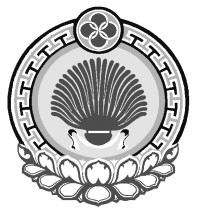 359026,Республика Калмыкия, с. Эсто-Алтай, ул. Карла МарксаИНН 0812900527, т. (84745) 98-2-41, е-mail: esto-altay@yandex.ru 359026,Республика Калмыкия, с. Эсто-Алтай, ул. Карла МарксаИНН 0812900527, т. (84745) 98-2-41, е-mail: esto-altay@yandex.ru 359026,Республика Калмыкия, с. Эсто-Алтай, ул. Карла МарксаИНН 0812900527, т. (84745) 98-2-41, е-mail: esto-altay@yandex.ru 